Буллинг (травля)Это форма жестокого обращения, когда физически или психически сильный индивид или группа получает удовольствие, причиняя физическую или психологическую боль более слабому в данной ситуации человеку.Травлей называется психологическая агрессия одних детей против других, когда имеют место неравенство сил агрессора и жертвы, агрессия имеет тенденцию повторяться, при этом жертва сильно задета происходящим и не имеет возможности защитить себя в актуальной ситуации.Существенные признаки травли:неравенство сил;систематичность (повторяемость);неадекватно высокая чувствительность жертвы.Виды травлиВербальная (словесная) — насмешки, присвоение кличек, бесконечные замечания и оценки, высмеивание, унижение в присутствии других детей и пр.Намеренная социальная изоляция — бойкот, отторжение, отказ от общения с жертвой (с ребенком отказываются играть, заниматься, не хотят с ним сидеть за одной партой, не приглашают на дни рождения и т. д.).Физическое насилие — избиение, нанесение удара, шлепки, подзатыльники, порча и отнимание вещей и др.Кибербуллинг — буллинг, осуществляемый с помощью интернета и гаджетов (электронных средств коммуникации).Буллинг-структураПри возникновении буллинга в классе возникает буллинг структура — социальная система, включающая в себя фиксированные типы участников:преследователи;жертва;наблюдатели (свидетели).Участники ситуации травлиМы все либо агрессоры, либо жертвы, либо наблюдатели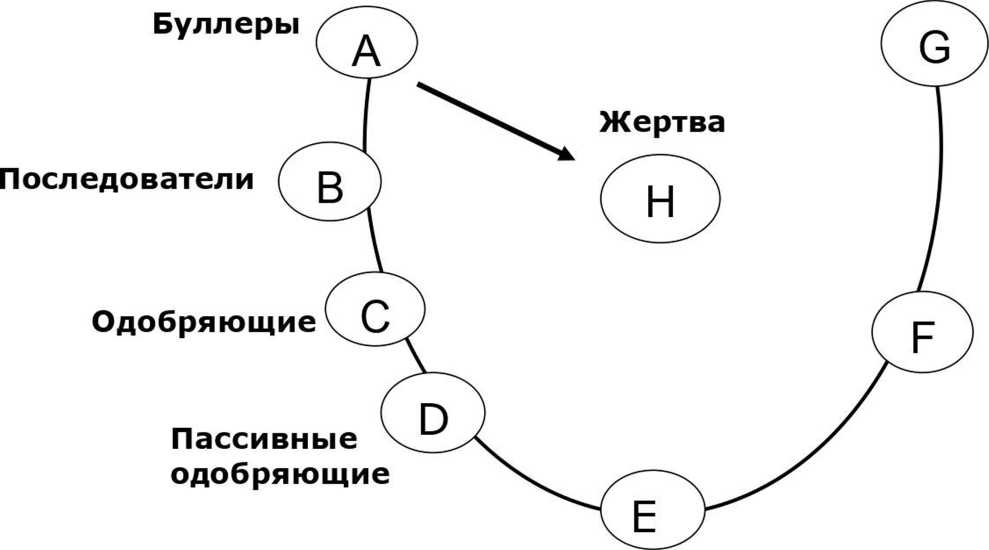 Равнодушные
свидетелиДва типа основополагающих процесса, стоящих за травлейВо-первых, преследователи утверждают свою власть и чувствуют сопричастностьи сплоченность с группой.Во-вторых, (психологический процесс), происходит ослабление сдерживающих механизмов, противостоящих осуществлению поступков, которые в социуме считаются дурными, через:потерю ответственности;узаконивание измывательства;овеществление жертвы.Типы онлайн-рисков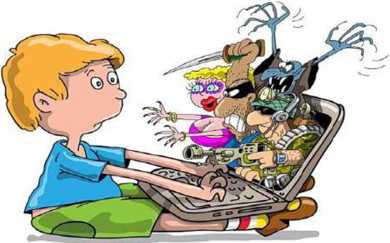 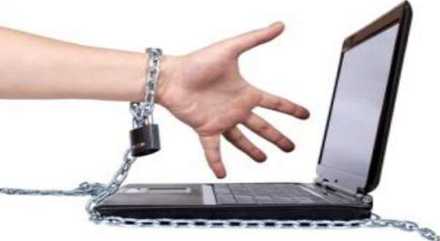 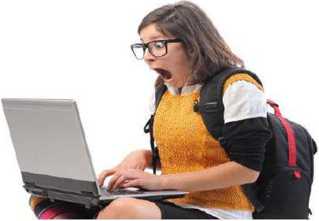 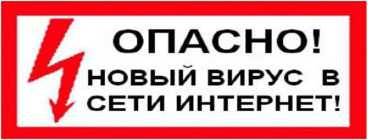 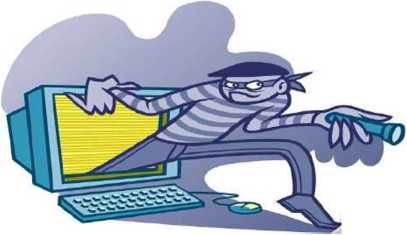 Типы онлайн-рисковКонтентные риски — материалы (тексты, картинки, аудио- и видеофайлы, ссылки на сторонние ресурсы), содержащие насилие, агрессию, эротику и порнографию, нецензурную лексику, информацию, разжигающую расовую ненависть, пропаганду анорексии и булимии, суицида, азартных игр, наркотических веществ и т. д.Коммуникационные риски — связаны с межличностными отношениями интернет- пользователей и включают в себя незаконные контакты (например, груминг), киберунижения, киберпреследования и др. Для подобных целей используются различные чаты, онлайн- мессенджеры (ICQ, Googletalk, Skype и др.), социальные сети, сайты знакомств, форумы, блоги ит. д.Электронные риски — кибердеятельность по отношению к пользователю, которая включает в себя: вирусную атаку, спамминг, взлом страниц, онлайн-мошенничество и т. д.Потребительские риски — злоупотребление правами потребителя. Включают в себя: риск приобретения товара низкого качества, различные подделки, контрафактную и фальсифицированную продукцию, угрозу хищения персональной информации с целью кибермошенничества и т. д.Основные типы кибербуллингаПерепалки, или флейминг — обмен короткими эмоциональными репликами между двумя и более людьми, разворачивается обычно в публичных местах Сети.Нападки, постоянные изнурительные атаки (harassment) — повторяющиеся оскорбительные сообщения, направленные на жертву (например, сотни sms на мобильный телефон, постоянные звонки), с перегрузкой персональных каналов коммуникации.Клевета (denigration) — распространение оскорбительной и неправдивой информации. Текстовые сообщения, фото, песни, которые часто имеют сексуальный характер.Самозванство — перевоплощение в определенное лицо (impersonation) — преследователь позиционирует себя как жертву, используя ее пароль доступа к аккаунту в социальных сетях, в блоге, почте, системе мгновенных сообщений, либо создает свой аккаунт с аналогичным никнеймом и осуществляет от имени жертвы негативную коммуникацию.Основные типы кибербуллингаНадувательство, выманивание конфиденциальной информации и ее распространение (outing & trickery) — получение персональной информации и публикация ее в интернете или передача тем, кому она не предназначалась.Отчуждение (остракизм, изоляция). Любому человеку присуще желание быть включенным в группу. Исключение же из группы воспринимается как социальная смерть.Киберпреследование — скрытое выслеживание жертвы с целью организации нападения, избиения, изнасилования и т. д.Хеппислепинг (Happy Slapping — счастливое хлопанье, радостное избиение) — название происходит от случаев в английском метро, где подростки избивали прохожих, тогда как другие записывали это на камеру мобильного телефона.Последствия буллингаДля тех, кто присутствует:негативный опыт;переживание беспомощности;страх оказаться на месте преследуемого.Последствия кибербуллингаОсновные причины возникновения буллингаСреди наиболее распространенных причин возникновения буллинга можно выделить:Недостаточное развитие навыков конструктивного взаимодействия в коллективе учащихся (учащиеся не умеют уважительно относиться к другому человеку).Несформированность позитивных традиций в коллективе учащихся, не выработаны социальноприемлемые правила, признаваемые всеми.Формирование и закрепление негативных навыков у части коллектива: самовыражение за счет унижения другого; решение проблем путем «выдавливания».Неразвитость коммуникативной и социальной компетенции у большинства учащихся. В том числе, учащиеся не умеют брать на себя ответственность за собственное поведение и поступки.Поведение и личностные характеристики унижаемого человека значения не имеют!Причины возникновения кибербуллингаСтремление к превосходству.Стадное чувство.Чувство анонимности и безнаказанности.Страх подвергнуться травле.Месть.Развлечение.Характеристики участников буллинг-процессаЖертвы:склонны дистанцироваться от родителей;обладают внешним локусом контроля (приписывание успехов и неудач внешним факторам, что повышает беспомощность человека);для них характерна закрытая позиция в общении и нежелание общаться, чувство одиночества и безразличия;оценивают себя как неспособных и неготовых проявлять активность в жизни, несчастных.(Ениколопов С.Н.)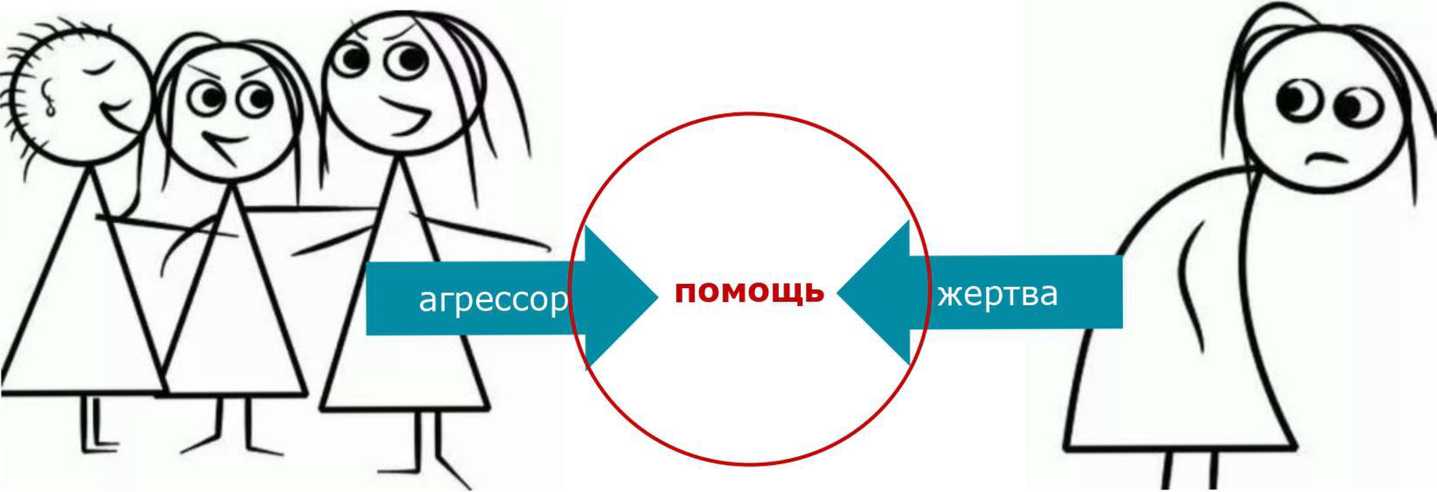 И буллеру, и жертве необходимы:беседа с ребенком;психологическая помощь;включение администрации.Частные аспекты помощи Психологический аспект.Психотерапевтический аспект.Педиатрический, психиатрический (наркологический) аспект.Педагогический аспект.Социальный аспект.Правовой аспект.Профилактика буллинга Профилактика первичная — исключение условий и возможностей развития буллинга.Профилактика вторичная — своевременное выявление буллинга и принятие мер, препятствующих его распространению.Профилактика третичная — работа по поддержанию антибуллинговых достижений после прерывания последних случаев буллинга в сообществе. Работа по профилактике травлиСистема профилактических мероприятий:директор и администрация школы;педагогический коллектив;классный руководитель;ученики;родители.Дирекция и администрация.Принципы и меры:Создание нормальной внутришкольной атмосферы.Создание системы ценностей.Повышение уровня коммуникативной культуры в школе: создание условий для обучения тому, как обходиться с травлей.Обеспечение гласности.Введение Устава школы, общешкольных правил.Проведение общешкольных собраний педагогов, учеников, родителей.Педагогический коллектив и классный руководитель.Принципы и меры:Создание такой модели взаимодействия в педагогическом коллективе, которая будет образцом для учащихся.Согласованность, последовательность действий педагогов.Авторитетное классное руководство: проявление заботы, поддержки; установление границ; делегирование ответственности; акцент на сильных сторонах как жертв, так и преследователей.Проведение профилактических мероприятий, классных часов, бесед; работа с литературой, совместный просмотр и обсуждение фильмов; постановки и т. п.Контроль за ситуацией на переменах.Сотрудничество с родителями.Формирование коллективаСовместная выработка и принятие общеклассных правил и традиций.Совместные походы, поездки, экскурсии.Проведение социально-педагогических тренингов.Совместные обсуждения возникающих проблем, решение текущих задач (эффективно применять программу «Круг сообщества»).Родители.Принципы и меры:Вовлечение родителей в планирование и реализацию деятельности по предотвращению травли в школе, создание родительских комитетов.Обучение родителей обхождению с ситуацией травли и распознаванию признаков неблагополучия.Организация регулярных встреч с родителями.Выстраивание четкой процедуры, которая позволяет сделать заявление о случаях травли.Работа с родителями жертв и преследователей.Работа по профилактикетравлиУченики.Принципы и меры:Формирование у учеников навыков конструктивного поведения в ситуации травли (проведение тренингов, уроков психологии).Обучение детей участию в школьных проектах, повышающих их самоценность и социальный престиж.Привлечение учеников к участию в формировании принципов школьной жизни — создание ученических комитетов, привлечение старших учеников к работе с младшими и т. п.Профилактическая работа с учащимисяОсновные методы работы с буллингомТехнология реагирования на выявленные либо установленные фактыПри установлении факта либо подозрении на существование ситуации травли специалист сообщает о сложившейся ситуации представителю администрации (директору, завучу по воспитательной работе) в письменном виде по форме.Администрация совместно с психологической службой учреждения принимает решение о неотложности реагирования на выявленный факт агрессии.Для определения ситуации травли и его последствий необходим сбор соответствующей информации и проведение клинико-психологического обследования: самого пострадавшего, возможных участников издевательств над жертвой, свидетелей.7 шагов к прекращению травли в детском коллективеНазвать явление.Дать однозначную оценку.Обозначить травлю как проблему группы.Активизировать моральное чувство и сформулировать выбор.Сформулировать позитивные правила жизни в группе и заключить контракт.Провести мониторинг и поддержку позитивных изменений.Гармонизировать иерархию.Кибербезопасность для детей должна находиться в фокусе их родителейНастройка домашнего роутера.Прокси-сервер.Отключение Wi-Fi по расписанию.Черные/белые списки.Обучение безопасному поведению в сети.